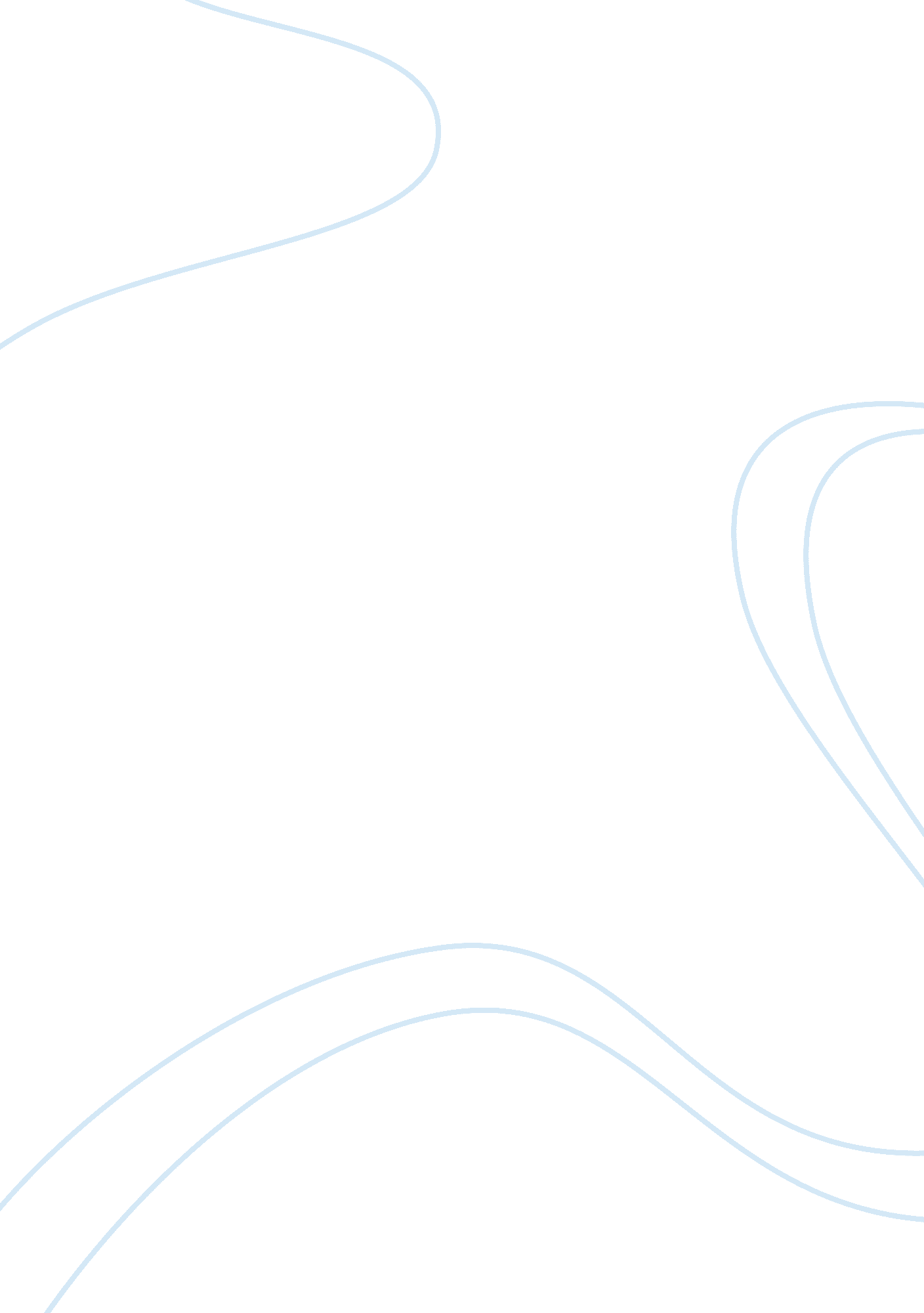 How to shop onlineLinguistics, English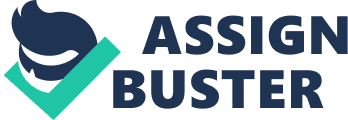 How to shop online Revolutions have always had both benefits and adverse effects and technological developments into internet applications is not an exception. Communication has become extremely easy and communication based activities such as businesses are conducted over the internet. This defines online shopping in which a buyer is able to place an order for a commodity, pay for the commodity over the internet, and just wait for delivery. This paper offers a description of how to conduct an online shopping. 
Online shopping defines the reliance on internet-based technology to carry out purchases. This often involves computer systems, mobile phones, among other devices that can connect to the internet. It also involves stores and sellers that operate online. Even though the online shopping process appears to be simple, potential online buyers must be careful to consider their environment while undertaking their shopping over the internet. This involves evaluation of, and high level of sensitivity to the online environment that involves risks. These consequently define appropriate practices to ensure a safe online shopping (Get, n. d.). 
Online shopping ventures are for instance full of fraudulent activities that aim at getting a customer’s money without the intended delivery. Hackers particularly exist who intercept communication and misguide consumers into making payments to wrong accounts, or establish websites through which the potential customers can unknowingly make payments to wrong destinations. The result is single way transaction in which the fraudster receives payments but the potential customer does not obtain the desired products. There also exist fake websites that do not actually offer products as they claim to. They however disseminate false information on their location, communication links and inventory that may not really exist. A buyer therefore looses advanced payments to such cheats. Another threat to online shopping is in delivery of products that do not match the expected descriptions. While a consumer can have the situation corrected if such deliveries are not intentional, intentional false delivery results into losses because the alleged seller will never make the right delivery after receiving the targeted money (Get, n. d.). 
Safe shopping is however defined by a number of characteristics. A potential buyer should conduct a thorough search on alleged online sellers before initiating a transaction. Such a search should determine existence and validity the seller’s address and phone contacts for ascertaining reliability of the seller’s offered information. Similarly, application of safe payment modes such as credit cards is advisable in online shopping as it links registered users who can be traced in case of a fraudulent behavior. It is also advisable to ensure security of any website before submitting credit card details. This is because bad recipients who may try to access the buyer’s account for transferring funds can access such details. Application of intermediary online bank accounts also ensures safe money transfers in online shopping. Similarly, a review of the seller’s policies as well as logging out of any site after use, keeping transaction receipts and constantly reviewing bank statements after an online payment are other techniques of ensuring a safe online shopping (Get, n. d.). 
Shopping online is therefore a sensitive venture in which the buyer is susceptible to diverse fraudulent activities. The buyer should therefore be careful to ensure credibility of the seller and the payment process while shopping online. 
Reference 
Get. (n. d.). Shopping. Retrieved from: http://www. getsafeonline. org/shopping-banking/shopping1/ 